Worddokumente aus Outlook 2013 öffnen:Datei  Optionen  Trust Center  Einstellungen für Trust Center  Geschützte Ansicht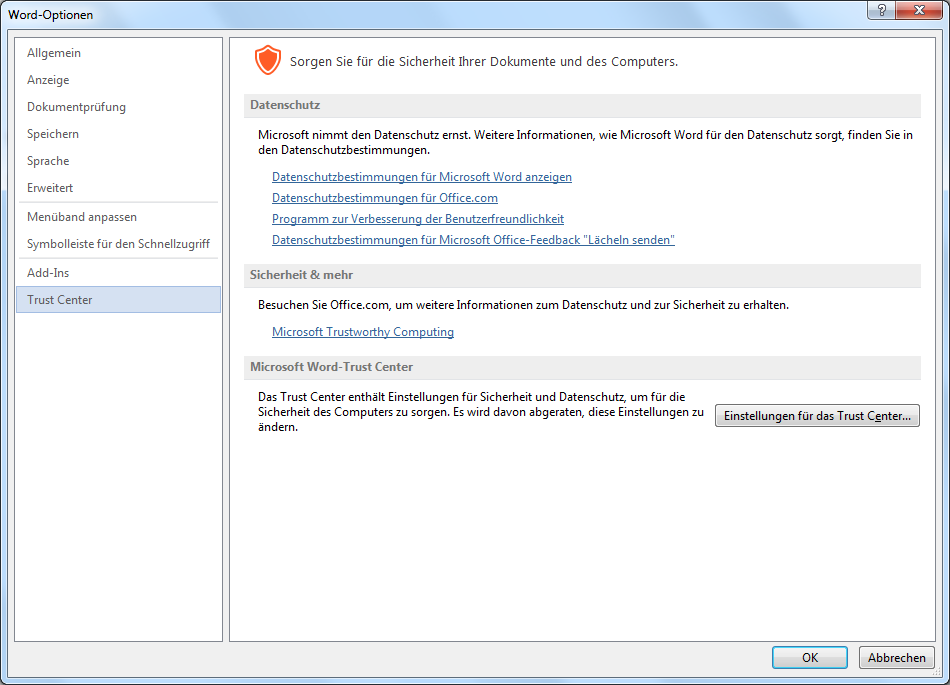 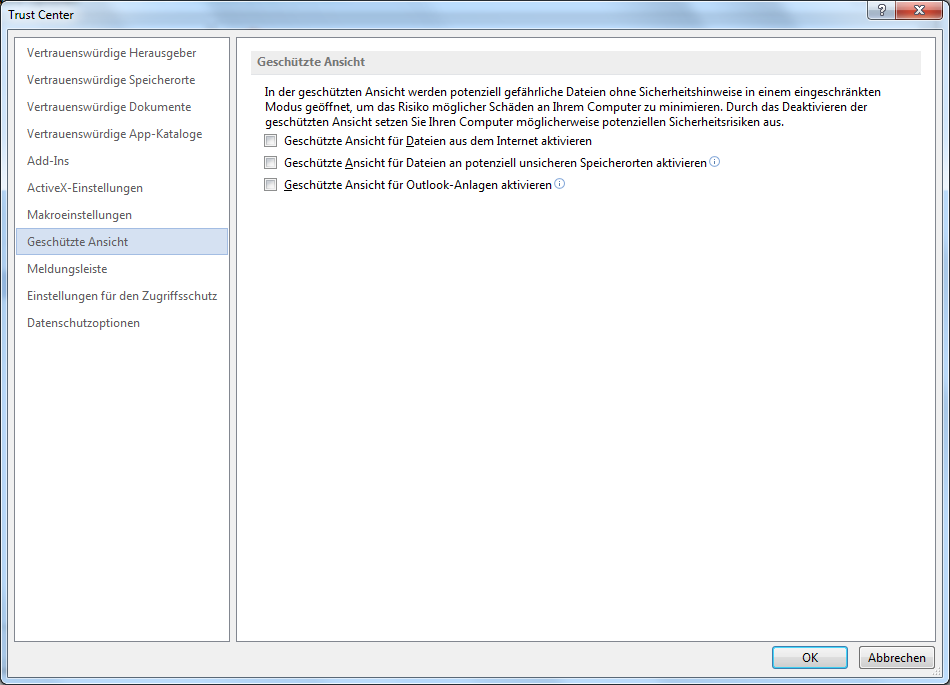 Alle drei Häkchen entfernen.